Course Details: START in Ridgeway Lane 15 yards from junction with A361, turn immediately left onto A361, proceed to RAB at the top of ski ramp, take 2nd exit and proceed to Blatchbridge RAB, take 2nd exit and proceed to Pylon RAB, take 1st exit to trading estate RAB, go straight across (2nd exit) to Oldford RAB where circle and retrace through trading estate RAB to Pylon RAB, take 2nd exit to Blatchbridge RAB, take 2nd exit to FINISH before ski ramp.There will be marshals along the course and directional arrows, however it is the rider’s responsibility to have checked and to know the course before starting. In previous years, several riders went off course, there are a lot of roundabouts, so please study the course before riding!Headquarters: Nunney Village Hall, Ridgeway Lane, Nunney, BA11 4NR. Changing facilities and toilets are available. Provided all park sensibly there should be adequate parking available. Please avoid parking on the road and the lay-by adjacent to the start. Please be considerate when parking and do not park in such a way as to restrict resident’s access.NO CLEATS WITHIN THE HALL PLEASE.Signing On and Numbers: Numbers will be at the HQ, where riders should sign on. Numbers may be exchanged for a free tea or coffee at the HQ after the event, homemade cakes will be available for purchase, please buy plenty of cakes as it helps the event break even. The HQ will be open at approximately 12:00. Please read any notices at the signing on table, they are there for your safety.Note: the course is a single carriageway road and any accompanying of riders by friends/family is strictly forbidden. No warming up on the course is allowed after the first rider has started. At the finish do not stop by the time keeper, continue up the ski slope and on to the HQ. Failing to abide by these rules will lead to disqualification.IN THE INTERESTS OF YOUR OWN SAFETY, Cycling Time Trials and the event promoters strongly advise you to wear a HARD SHELL HELMET that meets an internationally accepted safety standard. In accordance with Regulation 15 ALL JUNIOR competitors must wear Protective Helmets. It is recommended that a working rear light, either flashing or constant, is fitted to the machine in a position visible to following road users and is active whilst the machine is in use.PRIZES:
Overall: 			1st £30, 2nd £20, 3rd £10 
Ladies: 				1st £30, 2nd £20, 3rd £10 
Team of 3: 			1st £30, 2nd £24, 3rd £15
Veteran on target: 		1st £30, 2nd £20, 3rd £10
New Male course record:	£10 (Rob Pears, 25.04.15 - 20:07)
New Female course record:	£10 (Gillian Pears, 25.04.15 – 22:58)One prize per rider (with the exception of Team prize). The Mike Hurley trophy will be awarded to the first Bath CC veteran on standard.BATH CYCLING CLUBMike Hurley Memorial 10 Mile Time TrialSaturday, 22nd April 2017 – 14:00Promoted for and on behalf of Cycling Time Trials under their Rules and Regulations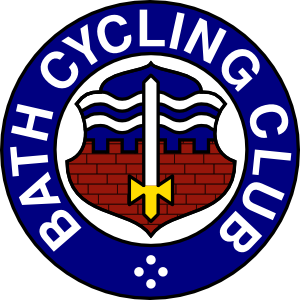 Event SecretaryDarren Edwards28 Calton Gardens, Bath, BA2 4QGTel:  07855 834211Email: Darren.edwards@yahoo.co.uk
Time KeepersDennis DavisIan JamesStart TimeNo.NameClubCat.Target14:033Alison VuagniauxBath Cycling ClubWV00:29:2614:044Andrew TurnerBristol South Cycling ClubS14:055Keith PennyFrome Triathlon ClubV00:26:1814:046martin wiltshireSomer Valley Cycling ClubV00:26:0414:077Norman HarveySotonia CCV00:33:1714:088Kerry TriggRoss on Wye & Dist CCV00:26:2714:099Mark CleverleyVelo Club CyclingV00:26:4114:1010Steven CottingtonBath Cycling ClubV00:27:0414:1111Adam WhittakerSalt and Sham Cycle ClubS14:1212Kimberley PickettNorth Devon WheelersWS14:1313Anthony SprulesFrome and District WheelersV00:27:5914:1414Owen BurgessChippenham & District WheelersS14:1515Lee FrancisVelo Club Bristol - Webbs CyclesS14:1616Nigel VuagniauxBath Cycling ClubV00:27:1414:1717Shrirunga  Bristowe Trowbridge Cycling ClubS14:1818james sharratt73Degrees CCV00:27:3214:1919Andy CookChippenham & District WheelersV00:26:5914:2020Ben SkinnerBath Cycling ClubS14:2121Sam-Jared CoventryWestbury WheelersS14:2222Geoffrey BakerVelo Club Bristol - Webbs CyclesV00:28:1414:2323Dave DriverYeovil Cycling ClubV00:30:2314:2424James FritchleyTrowbridge Cycling ClubS14:2525rick johnstonNorthover VT / Rudy ProjectV00:28:2314:2626Adam LeitchTrowbridge Cycling ClubS14:2727Martin HoweVELOFLOW CCV00:27:2614:2828John GregorySomer Valley Cycling ClubV00:28:4214:2929Simon CoxChippenham & District WheelersV00:26:2314:3030Lubos ObornikCS DynamoV00:26:4114:3131Robert CliffordVelo Club WalcotS14:3232Philip  Burgin Newbury RCV00:28:0614:3333Andrew DiffeySomer Valley Cycling ClubV00:26:4514:3434MARTIN ALDAMTrowbridge Cycling ClubV00:26:3214:3535Gillian PearsBath Cycling ClubWV00:28:3914:3636MIke CoxCycology BikesV00:27:4414:3737bob brabbinsVictoria/Ciclos.com/CCV00:29:3914:3838Paul WinchcombeChippenham & District WheelersV00:27:2014:3939Peter BarrettSomer Valley Cycling ClubV00:27:0914:4040Rob PearsBath Cycling ClubV00:27:0414:4141Paul CannSalt and Sham Cycle ClubV00:27:5914:4242Steve WiltshireSomer Valley Cycling ClubV00:26:3214:4343Paul FreegardChippenham & District WheelersV00:27:3814:4444Ruan BesterBath Cycling ClubS14:4545Liam WalshVelo Club St RaphaelS14:4646Jo BucklandVelo Club St RaphaelWV00:28:4814:4747Mark ArnellSouthborough & Dist. WhsV00:26:4114:4848Laurence BirdseyBath Cycling ClubS14:4949Peter HattVelo Club St RaphaelV00:26:4514:5050Keith MurrayDRAG2ZEROV00:26:09